Harmonogram  zberu odpadu na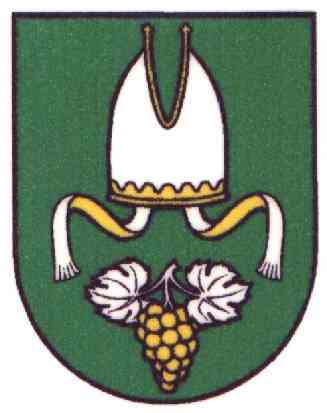 júl, august, september 2022Komunálny odpad – čierna plastová nádoba, plechová odpadová nádobaŽlté vrecia -  PET fľaše (neznečistené a stlačené alebo zošliapnuté fľaše z nápojov), PLASTY (neznečistené plastové a mikroténové vrecká, baliace fólie, tégliky z jogurtov, tvarohu, obaly CD, obaly z pracích a čistiacich prostriedkov, obaly z kozmetiky, drobný polystyrén), KOVOVÉ OBALY (hliníkové plechovky, konzervy, alobal, nápojové plechovky).Modré vrecia - noviny, časopisy, kancelársky papier, reklamné letáky, stlačené krabice a kartóny, papierové obaly, papierové tašky.Sklo – sklenené poháre a nádoby, sklenené črepy, sklenené fľaše, tabuľové sklo z okien a dverí, nevratné obaly zo skla - kontajnery  sú umiestnené pred kultúrnym domom. Vážení občania, dodržujte farebné rozlíšenie vriec a dávajte vytriedený odpad tam, kam patrí!!!JÚLJÚLJÚLJÚLJÚLJÚLJÚLPUSŠPSN12345678910111213141516171819202122232425262728293031AUGUSTAUGUSTAUGUSTAUGUSTAUGUSTAUGUSTAUGUSTAUGUSTPUSŠŠPSN1234456789101111121314151617181819202122232425262728293031SEPTEMBERSEPTEMBERSEPTEMBERSEPTEMBERSEPTEMBERSEPTEMBERSEPTEMBERSEPTEMBERPUSŠŠPSN112345678891011121314151516171819202122222324252627282930